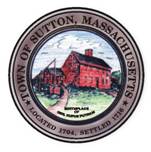       TOWN OF SUTTONBOARD OF ASSESSORS 4 UXBRIDGE ROADSUTTON, MA  01590-1702  508-865-8722Meeting Minutes – March 5, 2024Present: Chairman Robert Nunnemacher	  Tracey Tardy, Principal AssessorMeeting called to order at 5:00 p.m.1.         The minutes of February 27, 2024 were unanimously approved2.         Old & New Business	The Board discussed scheduling Abatement site visits 	The Board reviewed the site visits already completed3.         Decisions & Actions Taken	The Board signed twenty-six (26) Motor Vehicle AbatementsThe Board signed a Lien Release for 228 Central TurnpikeThe Board approved eight (8) Real Estate Abatements and denied two (2) The Board of Assessors adjourned its meeting March 12, 2024 at or about 6:00 p.m. 	       Respectfully Submitted,Linda Hicks, Secretary 